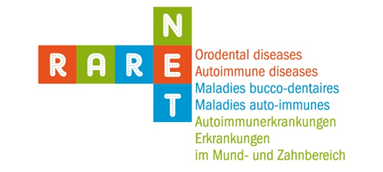 Ich nehme am Symposium am 25.04.2017 teil (bitte ankreuzen) Working session biobanking			ja		nein	Working session autoimmune diseases		ja		nein	Working session oro-dental diseases		ja		nein	Mittagessen						ja		nein	Konsortium-Sitzung					 ja		nein	Seminar « Bone and autoimmunity »		ja		nein	Workshop and exchange with patients		ja		nein	Ich möchte gerne an den Vorträgen am Vormittag des 26.04.2017 teilnehmen	:		ja		nein	Anmerkungen:Registrierung bis spätestens zum 03.04.2017per FAX 0761 270 34211Per E-Mail: ingeborg.wuensche@uniklinik-freiburg.de -  Christelle.olives@unistra.fr Name, Vorname:Anschrift :Telefon/ E-Mail :Klinik/Institut/Verband :